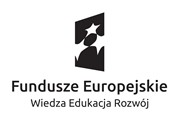 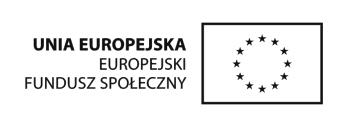 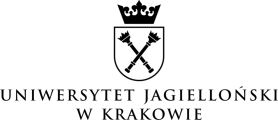 Kraków, 5 lipca 2017 r.Zaproszenie do składania ofert zwane dalej „Zaproszeniem” Nazwa (firma) oraz adres Zamawiającego.Uniwersytet Jagielloński, ul. Gołębia 24, 31-007 Kraków.Jednostka prowadząca sprawę:Instytut Kultury Uniwersytetu Jagiellońskiego, ul. Łojasiewicza 4, p. 2.390, 30-348Kraków;tel. (12) 664-58-18 	e-mail: anna.goral@uj.edu.pl Tryb udzielenia zamówienia.Niniejsze postępowanie o udzielenie zamówienia publicznego prowadzone jest w trybie zapytania ofertowego o wartości szacunkowej poniżej równowartości kwoty 30.000 EURO zgodnie z przepisami ustawy z dnia 29 stycznia 2004 r. Prawo zamówień publicznych (Dz.U. z 2015 r., poz. 2164 z późn. zm.).Do czynności podejmowanych przez Podmiot zamawiający, zwany dalej Zamawiającym i Podmiot zainteresowany, zwany dalej Wykonawcą, w postępowaniu o udzielenie zamówienia stosuje się zapisy przedstawione w niniejszym Zaproszeniu. Opis przedmiotu zamówienia.Przedmiotem postępowania i zamówienia jest wyłonienie Wykonawcy w zakresie  przeprowadzenia cyklu szkoleń pt. „kreowanie wiedzy, dzielenie się nią oraz jej przekazywanie”. Szczegółowy opis przedmiotu zamówienia zawiera Załącznik A do niniejszego Zaproszenia.Szkolenia realizowane są w ramach projektu Uniwersytetu Jagiellońskiego „Wsparcie proinnowacyjnego rozwoju pracowników dydaktycznych Instytutów Kultury i Spraw Publicznych UJ”, nr umowy: POWR.03.04.00—00-DO26/16-00, współfinansowanego ze środków Unii Europejskiej w ramach Europejskiego Funduszu Społecznego - Program Operacyjny Wiedza Edukacja Rozwój, III Oś priorytetowa „Szkolnictwo wyższe dla gospodarki i rozwoju”, Działanie 3.4 Zarządzanie w instytucjach szkolnictwa wyższegoKursy będą realizowane w całości w odpowiednio przygotowanych i  wyposażonych salach dydaktycznych w budynkach należących do Uniwersytetu Jagiellońskiego. Koszt eksploatacji sal dydaktycznych jest pokrywany przez Zamawiającego.Wynagrodzenie Wykonawcy obejmuje koszty:opracowania zajęć i ewentualnych materiałów szkoleniowych, ankiety sprawdzającej kompetencje uczestników szkoleń na wejściu i wyjściu, kosztów dojazdu i zakwaterowania. Materiały szkoleniowe mogą być udostępnione uczestnikom w formie elektronicznej. Ankieta  powinna zawierać co najmniej 5 pytań i mieć formę papierową w liczbie egzemplarzy odpowiadającej liczbie uczestników zajęć.przeprowadzenia zajęć, w tym zapewnienia na czas zajęć specjalistycznego sprzętu, i wszystkich innych materiałów niezbędnych do przeprowadzenia zajęć.wydanie certyfikatu ukończenia szkolenia.Materiały szkoleniowe muszą być zgodne z wytycznymi oznakowania projektów w ramach Programu Operacyjnego Wiedza Edukacja i Rozwój na lata 2014-2020. Niezbędne logotypy dostarczy Wykonawcy Zamawiający. Wykonawca musi zaoferować przedmiot zamówienia zgodny z wymogami Zamawiającego określonymi w Zaproszeniu.Wspólny Słownik Zamówień: 80000000-4 Usługi edukacyjne i szkoleniowe.Termin wykonania zamówienia. Szkolenia będą realizowane w czterech edycjach w okresie od 1.10.2017 – 30.06.2018.Szczegółowe terminy zajęć będą ustalane z Zamawiającym z co najmniej jednotygodniowym wyprzedzeniem.Zamawiający zastrzega sobie prawo do zmiany terminów rozpoczęcia i zakończenia zajęć.Zajęcia realizowane będą w miejscu wskazanym przez ZamawiającegoTerminy szkoleń w ramach I edycji zostaną ustalone do 14 dni od zawarcia umowy, natomiast terminy kolejnych edycji będą ustalane z Wykonawcą z co najmniej jedno tygodniowym wyprzedzeniem przez rozpoczęciem kolejnej edycji szkolenia.Zasady przeprowadzenia wyboru oferty Przed złożeniem ofert Wykonawcy mogą przesyłać Zamawiającemu uwagi co do treści niniejszego Zaproszenia. W uzasadnionych przypadkach Zamawiający uwzględniając przesłane uwagi może dokonać zmiany treści niniejszego Zaproszenia oraz odpowiednio wydłużyć termin składania ofert.Zamawiający odrzuci ofertę Wykonawcy wykluczonego z postępowania.Zamawiający wykluczy z postępowania:wykonawcę, który nie wykaże spełnienia warunków udziału w postępowaniu opisanych w 5) 3. Zaproszenia.wykonawcę będącego osobą fizyczną, którego prawomocnie skazano za przestępstwo:o którym mowa w art. 165a, art. 181-188, art. 189a, art. 218-221, art. 228-230a, art. 250a, art. 258 lub art. 270-309 ustawy z dnia 6 czerwca 1997 r. - Kodeks karny (Dz. U. poz. 553, ze zm.) lub art. 46 lub art. 48 ustawy z dnia 25 czerwca 2010 r. o sporcie (Dz. U. z 2016 r. poz. 176),charakterze terrorystycznym, o którym mowa w art. 115 § 20 ustawy z dnia 6 czerwca 1997 r. - Kodeks karny,skarbowe,o którym mowa w art. 9 lub art. 10 ustawy z dnia 15 czerwca 2012 r. o skutkach powierzania wykonywania pracy cudzoziemcom przebywającym wbrew przepisom na terytorium Rzeczypospolitej Polskiej (Dz. U 2012 poz. 769);wykonawcę, jeżeli urzędującego członka jego organu zarządzającego lub nadzorczego, wspólnika spółki w spółce jawnej lub partnerskiej albo komplementariusza w spółce komandytowej lub komandytowo-akcyjnej lub prokurenta prawomocnie skazano za przestępstwo, o którym mowa powyżej;wykonawcę, wobec którego wydano prawomocny wyrok sądu lub ostateczną decyzję administracyjną o zaleganiu z uiszczeniem podatków, opłat lub składek na ubezpieczenia społeczne lub zdrowotne, chyba że wykonawca dokonał płatności należnych podatków, opłat lub składek na ubezpieczenia społeczne lub zdrowotne wraz z odsetkami lub grzywnami lub zawarł wiążące porozumienie w sprawie spłaty tych należności;wykonawcę, który z innymi wykonawcami zawarł porozumienie mające na celu zakłócenie konkurencji między wykonawcami w postępowaniu o udzielenie zamówienia, co zamawiający jest w stanie wykazać za pomocą stosownych środków dowodowych;wykonawcę będącego podmiotem zbiorowym, wobec którego sąd orzekł zakaz ubiegania się o zamówienia publiczne na podstawie ustawy z dnia 28 października 2002r. o odpowiedzialności podmiotów zbiorowych za czyny zabronione pod groźbą kary (t. j. Dz. U.  2016 poz. 437);wykonawcę, wobec którego orzeczono tytułem środka zapobiegawczego zakaz ubiegania się o zamówienia publiczne;wykonawcę, który, z przyczyn leżących po jego stronie, nie wykonał albo nienależycie wykonał w istotnym stopniu wcześniejszą umowę w sprawie zamówienia publicznego lub umowę koncesji, zawartą z Zamawiającym, co doprowadziło do rozwiązania umowy lub zasądzenia odszkodowania.wykonawcę, który posiada powiązania kapitałowe lub osobowe z Zamawiającym, polegające w szczególności na:uczestniczeniu w spółce  Zamawiającego jako wspólnik,posiadaniu co najmniej 10 % udziałów lub akcji Zamawiającego,pełnieniu funkcji członka organu nadzorczego lub zarządzającego, prokurenta, pełnomocnika Zamawiającego,pozostaje w takim stosunku prawnym lub faktycznym, który może budzić uzasadnione wątpliwości, co do bezstronności w wyborze Wykonawcy, w szczególności pozostaje w związku małżeńskim, w stosunku pokrewieństwa lub powinowactwa w linii prostej, pokrewieństwa drugiego stopnia lub powinowactwa drugiego stopnia w  linii  bocznej lub w stosunku przysposobienia, opieki lub kurateli z osobami upoważnionymi do zaciągania zobowiązań w imieniu Zamawiającego lub osobami wykonującymi w imieniu Zamawiającego czynności związane z przygotowaniem i przeprowadzeniem procedury wyboru wykonawcy.W toku badania i oceny ofert Zamawiający może żądać od Wykonawców wyjaśnień dotyczących treści złożonych ofert, jak również negocjować treść i ceny ofert z zachowaniem zasad przejrzystości oraz uczciwego traktowania Wykonawców.Zamawiający poprawi w tekście oferty oczywiste omyłki pisarskie i oczywiste omyłki rachunkowe, z uwzględnieniem konsekwencji rachunkowych dokonanych poprawek oraz inne omyłki polegające na niezgodności oferty z wymaganiami Zaproszenia, niepowodujące istotnych zmian w treści oferty, niezwłocznie zawiadamiając o tym Wykonawcę, którego oferta została poprawiona.Zamawiający może odrzucić ofertę, w szczególności jeżeli została złożona po upływie terminu składania ofert, jest niezgodna z wymaganiami Zaproszenia, zawiera rażąco niską cenę bądź zaistnieją inne uzasadnione okoliczności powodujące, iż jest ona niezgodna z obowiązującymi przepisami.Zamawiający może odstąpić od podpisania umowy bez podania uzasadnienia swojej decyzji. Zamawiający unieważni niniejsze postępowanie o udzielenie zamówienia w przypadku jeżeli nie zostanie złożona żadna oferta lub wszystkie złożone oferty zostaną odrzucone albo cena najkorzystniejszej oferty przekracza kwotę, oraz gdy cena zaproponowana w ofercie przekracza wysokość środków przewidzianych na ten wydatek w budżecie Zamawiającego.Zamawiający zawiadamia równocześnie wszystkich Wykonawców, którzy złożyli oferty o rozstrzygnięciu postępowania podając uzasadnienie faktyczne dokonanego rozstrzygnięcia.Opis warunków podmiotowych udziału w postępowaniu.O udzielenie zamówienia mogą się ubiegać Wykonawcy, tj. osoby fizyczne, osoby prawne, jednostki organizacyjne nieposiadające osobowości prawnej, spełniające następujące warunki: 	a) posiadają uprawnienia do wykonywania określonej działalności lub czynności, jeżeli przepisy prawa nakładają obowiązek ich posiadania, tzn. realizator usługi transportowej i sama usługa spełniają wszystkie wymogi prawa dotyczące przewozu osób, 	b) posiadają odpowiednie doświadczenie w zakresie objętym zamówieniem oraz dysponują potencjałem technicznym i osobowym zdolnym do wykonania. 	c) znajdują się w sytuacji ekonomicznej i finansowej zapewniającej wykonanie zamówienia (nie dotyczy osób fizycznych). Wykonawca może polegać na wiedzy i doświadczeniu, potencjale technicznym, osób zdolnych do wykonania zamówienia lub zdolnościach finansowych innych podmiotów, niezależnie od charakteru prawnego łączących go z nimi stosunków. Wykonawca w takiej sytuacji zobowiązany jest przedstawić Zamawiającemu, iż będzie dysponował zasobami niezbędnymi do realizacji zamówienia, w szczególności przedstawiając w tym celu pisemne zobowiązanie tych podmiotów do oddania mu do dyspozycji niezbędnych zasobów na okres korzystania z nich przy wykonywaniu zamówienia.O udzielenie Zamówienia mogą się ubiegać Wykonawcy, którzy dysponują trenerem lub trenerami posiadającym następujące doświadczenie i kwalifikacje:realizacja przynajmniej 2 szkoleń/warsztatów/projektów o podobnym zakresie tematycznym,wykształcenie wyższe lub certyfikaty i/lub uprawnienia umożliwiające przeprowadzenie szkoleń w zakresie objętych przedmiotem niniejszego zaproszenia.Brak wykazania co najmniej 2 - letniego doświadczenia w zakresie prowadzenia szkoleń zbliżonych tematycznie do ujętych w opisie przedmiotu zamówienia skutkował będzie odrzuceniem oferty na etapie weryfikacji przed oceną punktową.Wykonawca może w celu potwierdzenia spełnienia warunków udziału w postępowaniu polegać na zdolnościach technicznych lub zawodowych innych podmiotów, niezależnie od charakteru prawnego łączących go z nim stosunków prawnych.Wykaz oświadczeń i dokumentów, jakie mają dostarczyć Wykonawcy w celu potwierdzenia spełnienia warunków udziału w postępowaniu oraz braku podstaw do wykluczenia.W celu potwierdzenia braku podstaw do wykluczenia z postępowania w okolicznościach, o których mowa w punkcie 5) 3 Zaproszenia, Wykonawca musi dołączyć do oferty oświadczenie Wykonawcy o braku podstaw do wykluczenia według wzoru stanowiącego załącznik nr 1 do formularza oferty.W celu potwierdzenia spełnienia warunków udziału w postępowaniu, Wykonawca musi dołączyć do oferty oświadczenie wykonawcy o spełnieniu warunków zgodnie z wymogami Zamawiającego określonych w punkcie 6) Zaproszenia, według wzoru stanowiącego załącznik nr 2 do formularza oferty. W przypadku wspólnego ubiegania się o zamówienie przez wykonawców, oświadczenie w celu potwierdzenia braku podstaw do wykluczenia, o których mowa w punkcie 1, składa każdy z wykonawców wspólnie ubiegających się 
o zamówienie.Jeżeli, w toku postępowania, wykonawca nie złoży oświadczenia, oświadczeń lub dokumentów niezbędnych do przeprowadzenia postępowania, złożone oświadczenia lub dokumenty są niekompletne, zawierają błędy lub budzą wskazane przez Zamawiającego wątpliwości, Zamawiający wezwie do ich złożenia, uzupełnienia, poprawienia w terminie przez siebie wskazanym, chyba że mimo ich złożenia oferta wykonawcy podlegałaby odrzuceniu albo konieczne byłoby unieważnienie postępowania.Informacja o sposobie porozumiewania się Zamawiającego z Wykonawcami oraz przekazywania oświadczeń i dokumentów, a także wskazanie osób uprawnionych do porozumiewania się z Wykonawcami.Dopuszcza się możliwość porozumiewania się przy pomocy listu poleconego, faxu lub drogą elektroniczną, z zastrzeżeniem, że oferta wraz z wymaganymi dokumentami i oświadczeniami musi zostać złożona w formie oryginału na piśmie przed upływem terminu wyznaczonego do składania ofert lub drogą elektroniczną w formie skanu na adres mailowy anna.goral@uj.edu.plJeżeli Zamawiający lub Wykonawca przekazują jakiekolwiek dokumenty lub informacje faksem albo drogą elektroniczną, każda ze stron na żądanie drugiej niezwłocznie potwierdza fakt ich otrzymaniaDo porozumiewania się z Wykonawcami w zakresie formalnym i merytorycznym upoważniony jest:Anna Góral 
Instytut Kultury Uniwersytetu Jagiellońskiego, ul. Łojasiewicza 4, p. 2.390, 30-348Krakówtel. (12) 664-58-18, tel. Kom. +48 888 907 578       	e-mail: anna.goral@uj.edu.pl Termin związania ofertą.Termin związania ofertą wynosi 30 dni.Wykonawca samodzielnie lub na wniosek Zamawiającego może przedłużyć termin związania ofertą, z tym że Zamawiający może tylko raz, co najmniej na 3 dni przed upływem terminu związania ofertą, zwrócić się do Wykonawców o wyrażenie zgody na przedłużenie tego terminu o oznaczony okres, nie dłuższy jednak niż 60 dni.Bieg terminu związania ofertą rozpoczyna się wraz z upływem terminu do składania 
i otwarcia ofert.Opis sposobu przygotowywania ofert.Każdy Wykonawca może złożyć tylko jedną ofertę, która musi obejmować całość przedmiotu zamówienia, odpowiednio dla oferowanych elementów zamówienia. Dopuszcza się możliwość składania jednej oferty przez dwa lub więcej podmiotów. W takim przypadku, zapisy Zaproszenia dotyczące wykonawcy stosuje się odpowiednio do wykonawców wspólnie ubiegających się o udzielenie zamówienia publicznego.Wymaga się aby oferta wraz ze wszystkimi załącznikami była podpisana przez osoby uprawnione do reprezentowania wykonawcy. W przypadku składania ofert przez Wykonawców wspólnie ubiegających się o udzielenie zamówienia lub w sytuacji reprezentowania wykonawcy przez pełnomocnika, do oferty winno być dołączone pełnomocnictwo w formie oryginału lub notarialnie poświadczonej kopii. Wraz z pełnomocnictwem powinien być złożony dokument potwierdzający możliwość udzielania pełnomocnictwa. Pełnomocnictwa sporządzone w języku obcym Wykonawca składa wraz z tłumaczeniem na język polski.Oferta wraz ze stanowiącymi jej integralną część załącznikami powinna być sporządzona przez wykonawcę według treści postanowień niniejszego Zaproszenia oraz według treści formularza oferty i jego załączników stanowiącego załącznik nr 1 do niniejszego Zaproszenia. W szczególności oferta winna zawierać:wypełniony i podpisany formularz oferty wraz z załącznikami (wypełnionymi i uzupełnionymi lub sporządzonymi zgodnie z ich treścią).oryginał pełnomocnictwa (pełnomocnictw), notarialnie poświadczoną kopię lub kopię poświadczoną za zgodność z oryginałem przez osoby umocowane, o ile oferta będzie podpisana przez pełnomocnika.Oferta musi być napisana w języku polskim.Jeżeli Wykonawca składając ofertę, zastrzega sobie prawo do nieudostępnienia innym uczestnikom postępowania informacji stanowiących tajemnicę przedsiębiorstwa, w rozumieniu przepisów o zwalczaniu nieuczciwej konkurencji, musi to wyraźnie wskazać w ofercie, poprzez złożenie stosownego oświadczenia zawierającego wykaz zastrzeżonych dokumentów i wykazanie iż zastrzeżone informacje stanowią tajemnicę przedsiębiorstwa. Dokumenty opatrzone klauzulą; „Dokument zastrzeżony” winny być załączone łącznie z oświadczeniem, o którym mowa powyżej na końcu oferty.Zaleca się, aby wszystkie strony oferty wraz z załącznikami były podpisane przez osobę (osoby) uprawnione do składania oświadczeń woli w imieniu wykonawcy, przy czym na formularzu oferty i na jego załącznikach (oświadczeniach) podpisy (podpis) winny być opatrzone pieczęcią firmową i imienną wykonawcy. Zaleca się, aby wszystkie karty oferty wraz z załącznikami były jednoznacznie ponumerowane i złączone w sposób uniemożliwiający swobodne wysunięcie się którejkolwiek karty oraz, aby Wykonawca sporządził i dołączył spis treści oferty.Wszelkie poprawki lub zmiany w tekście oferty muszą być podpisane przez osobę (osoby) podpisującą ofertę i opatrzone datami ich dokonania.Wszelkie koszty związane z przygotowaniem i złożeniem oferty ponosi Wykonawca.Miejsce oraz termin składania i otwarcia ofert.Oferty należy składać w Instytucie Kultury Uniwersytetu Jagiellońskiego, ul. Łojasiewicza 4, p. 2.390, 30-348 Kraków lub za pośrednictwem: poczty elektronicznej w formie skanu na adres anna.goral@uj.edu.pl , w terminie do dnia 31.08.2017r. do godziny 10:00Oferty otrzymane po terminie do składania ofert zostaną niezwłocznie zwrócone Wykonawcom bez otwierania.Wykonawca winien umieścić ofertę w kopercie zaadresowanej do Zamawiającego, na adres podany w pkt 12)1. Zaproszenia, która będzie posiadać następujące oznaczenia: „Oferta w zakresie przygotowania i przeprowadzenia szkolenia „kreowanie wiedzy, dzielenie się nią oraz jej przekazywanie”, Nr sprawy: 80.272.41.2017 - nie otwierać przed dniem 31.08.2017 r. godz. 10:05” oraz opatrzy kopertę pieczęcią adresową Wykonawcy. W przypadku wysyłania oferty za pośrednictwem poczty elektronicznej w tytule maila należy wpisać numer sprawy.Wykonawca może wprowadzić zmiany lub wycofać złożoną przez siebie ofertę pod warunkiem, że Zamawiający otrzyma powiadomienie za pośrednictwem poczty elektronicznej na adres wskazany w ofercie o wprowadzeniu zmian lub wycofaniu oferty przed upływem terminu składania ofert.Wykonawca nie może wycofać oferty ani wprowadzić jakichkolwiek zmian w jej treści po upływie terminu składania ofert.Otwarcie ofert jest jawne i nastąpi w dniu 31.08.2017 r. o godzinie 10:05 w Instytucie Kultury Uniwersytetu Jagiellońskiego, ul. Łojasiewicza 4, p. 2.390, 30-348 Kraków. .Bezpośrednio przed otwarciem ofert Zamawiający poda kwotę, jaką zamierza przeznaczyć na sfinansowanie danej części zamówienia.Podczas otwarcia ofert Zamawiający poda nazwy (firmy) oraz adresy Wykonawców, a także informacje dotyczące ceny i doświadczenia trenera zawarte w poszczególnych ofertach.Opis sposobu obliczenia ceny.Cenę oferty należy podać w złotych polskich i wyliczyć na podstawie indywidualnej kalkulacji uwzględniając podatki oraz rabaty, opusty, itp., których Wykonawca zamierza udzielić oraz wszystkie koszty związane z realizacją umowy. W ofercie Wykonawca winien skalkulować cenę dla całości przedmiotu zamówienia odpowiednio w odniesieniu do tej części zamówienia na którą składa ofertę.Ceny muszą być podane i wyliczone w zaokrągleniu do dwóch miejsc po przecinku (zasada zaokrąglenia – poniżej 5 należy końcówkę pominąć, powyżej i równe 5 należy zaokrąglić w górę).  Usługa będąca przedmiotem niniejszego Zapytania ofertowego podlega zwolnieniu z podatku od towarów i usług VAT na podstawie § 3 pkt 14 rozporządzenie Ministra Finansów z dnia 20 grudnia 2013 r. w sprawie zwolnień od podatku od towarów i usług oraz warunków stosowania tych zwolnień (t. j. Dz. U. 2015 poz. 736 z późn. zm.). Firma wystawi fakturę zwolnioną z VAT na podstawie oświadczenia UJ.Jeżeli złożono ofertę, której wybór prowadziłby do powstania u zamawiającego wynikającego z przepisów prawa obowiązku publiczno-prawnego, Zamawiający w celu oceny takiej oferty dolicza do przedstawionej w niej ceny obowiązkową opłatę publiczno-prawną, którą miałby obowiązek rozliczyć zgodnie z tymi przepisami.Wykonawca, składając ofertę, informuje zamawiającego, czy wybór oferty będzie prowadzić do powstania u zamawiającego obowiązku podatkowego, wskazując nazwę (rodzaj) towaru lub usługi, których dostawa lub świadczenie będzie prowadzić do jego powstania, oraz wskazując ich wartość bez kwoty podatku.Opis kryteriów, którymi Zamawiający będzie się kierował przy wyborze oferty wraz z podaniem znaczenia tych kryteriów i sposobu oceny ofert.Zamawiający wybiera najkorzystniejszą ofertę spośród złożonych 
w postępowaniu i nieodrzuconych ofert na podstawie kryteriów oceny ofert określonych w Zaproszeniu.Kryteria oceny ofert i ich znaczenie:Cena ryczałtowa brutto (C) – 60%Punkty przyznawane za kryterium „Cena ryczałtowa brutto za całość zamówienia” będą liczone według następującego wzoru:C = ( Cnaj / Co ) x 10gdzie:C – liczba punktów przyznana danej ofercieCnaj – najniższa cena spośród ważnych ofertCo – cena podana przez Wykonawcę dla którego wynik jest obliczanyMaksymalna liczba punktów, które Wykonawca może uzyskać w tym kryterium, wynosi 10.Doświadczenie trenera (D) – 40%Ocena doświadczenia trenera będzie oceniana na podstawie wykazanych liczby godzin szkoleniowych zaproponowanych trenerów z ostatnich 3 lat kalendarzowych, tj. 2014, 2015 i 2016. Wykonawca w celu uzyskania punktów w tym kryterium winien wypełnić Załącznik nr 3 do formularza oferty.Obliczenie oceny oferty w ramach kryterium D nastąpi wg. następującego wzoru:D = (Do / Dnaj) x 10gdzie:D – liczba punktów przyznana danej ofercieDo - liczba godzin szkoleniowych prowadzącego wykazanych w badanej ofercieDnaj – najwyższa liczba godzin szkoleniowych spośród  ważnych ofertW przypadku zaproponowania więcej niż jednego trenera, suma liczby godzin szkoleń zrealizowanych przez wszystkie wskazane osoby prowadzące zostanie podzielona przez liczbę trenerów.Wszystkie obliczenia punktów będą dokonywane z dokładnością do dwóch miejsc po przecinku (bez zaokrągleń).Po dokonaniu ocen, punkty w ramach danego kryterium zostaną przemnożone przez wagi przyjętych kryteriów.Suma ta stanowić będzie końcową ocenę danej ofertyOferta, która uzyska najwyższą liczbę punktów, uznana zostanie za najkorzystniejszą.Jeżeli nie można wybrać najkorzystniejszej oferty z uwagi na to, że dwie lub więcej ofert przedstawia taki sam bilans ceny i innych kryteriów oceny ofert, Zamawiający spośród tych ofert wybiera ofertę z najniższą ceną, a jeżeli zostały złożone oferty o takiej samej cenie, Zamawiający wzywa wykonawców, którzy złożyli te oferty, do złożenia w terminie określonym przez zamawiającego ofert dodatkowych.Informację o formalnościach, jakie powinny zostać dopełnione po wyborze oferty 
w celu zawarcia umowy w sprawie zamówienia publicznego.Przed podpisaniem umowy Wykonawca winien złożyć:aktualny odpis z właściwego rejestru lub z centralnej ewidencji i informacji o działalności gospodarczej, jeżeli odrębne przepisy wymagają wpisu do rejestru lub ewidencji, jeżeli nie został złożony wraz z ofertą.kopię umowy(-ów) określającej podstawy i zasady wspólnego ubiegania się o udzielenie zamówienia publicznego – w przypadku złożenia oferty przez podmioty występujące wspólnie (tj. konsorcjum).wykaz podwykonawców z zakresem powierzanych im zadań, o ile przewiduje się ich udział w realizacji zamówienia.Wybrany Wykonawca jest zobowiązany do zawarcia umowy w terminie i miejscu wyznaczonym przez Zamawiającego.Wzór umowy – Stanowi Załącznik nr 2 do Zaproszenia.Postanowienia ogólne.Wykonawcy nie przysługują środki odwoławcze.Zamawiający nie przewiduje zwrotu kosztów udziału w postępowaniu.Oryginał Zaproszenia podpisany przez osoby uprawnione w imieniu Zamawiającego, stanowiący podstawę do rozstrzygania ewentualnych sporów związanych z treścią tego dokumentu, dostępny jest w formie papierowej u Zamawiającego i udostępniony na stronie internetowej www.uj.edu.pl http://przetargi.adm.uj.edu.pl/ogloszenia.php.Załączniki do ZAPROSZENIA.Załącznik A – Opis przedmiotu zamówienia dla cyklu szkoleń pt. „kreowanie wiedzy, dzielenie się nią oraz jej przekazywanie”Załącznik nr 1 – Formularz oferty z załącznikami,Załącznik nr 2 – Wzór umowy.Załącznik A do ZaproszeniaWarsztaty specjalistyczne „kreowanie wiedzy, dzielenie się nią oraz jej przekazywanie” - opis przedmiotu zamówieniaFormat kursu: Kurs skierowany będzie do 40 pracowników dydaktycznych Instytutów Kultury 
i Spraw Publicznych UJ, posiadających co najmniej tytuł mgr, prowadzących zajęcia ze studentami I, II lub III stopnia kształcenia w Instytucie Kultury lub Instytucie Spraw Publicznych UJ, tj. nauczycieli akademickich (zgodnie z definicją z art. 108 ustawy Prawo o szkolnictwie wyższym) oraz osób, z którymi uczelnia zawarła umowę cywilno-prawną na prowadzenie zajęć dydaktycznychRekrutacja uczestników przeprowadzona będzie przez Zamawiającego.Kurs obejmuje przygotowanie i przeprowadzenie 4 edycji zajęć (na 2 poziomach zaawansowania) w wymiarze 32 godziny każda edycja (1 godzina kursu = 45 minut), co daje w sumie 128 godzin zajęć. Zamówienie obejmuje również wydanie certyfikatu. W każdej edycji kursu uczestniczyć będzie maksymalnie 10 osób (w sumie maksymalnie 40 uczestników). Terminy realizacji zajęć powinny być dostosowane do potrzeb zamawiającego, dopuszcza się realizację zajęć w godzinach wieczornych oraz w soboty i niedziele.  Zakres tematyczny zajęć:Poznanie metod i narzędzi kreowania wiedzy  oraz dzielenia się nią; Warsztaty z zakresu moderacji burzy mózgów;Dostępne narzędzia informatyczne wspomagające pracę zespołową;Etyka i zaufanie w pracy zespołowej;Dobre praktyki w zakresie dzielenia się wiedzą;Zajęcia powinny mieć charakter warsztatowy, z elementami pracy projektowej oraz indywidualnych konsultacji dla uczestników projektu. Załącznik nr 1 do ZaproszeniaFORMULARZ OFERTY_______________________________________________________________ZAMAWIAJĄCY –    Uniwersytet Jagielloński ul. Gołębia 24, 31 – 007 Kraków;Jednostka prowadząca sprawę: Instytut Kultury Uniwersytetu Jagiellońskiegoul. Łojasiewicza 4, p. 2.390, 30-348 Kraków ______________________________________________________________________Nazwa (Firma) Wykonawcy – ………………………………………………………………………………….,Adres siedziby – ……………………………………………………………………………………,Adres do korespondencji – ……………………………………………………………………………………,Tel. - ......................................................; faks - ......................................................;E-mail: ..............................................................;NIP - .................................................; REGON - .................................................;Nawiązując do ogłoszonego zaproszenia na wyłonienie Wykonawcy w zakresie  przeprowadzenia cyklu szkoleń pt. „kreowanie wiedzy, dzielenie się nią oraz jej przekazywanie”, składamy poniższą ofertę:oferujemy wykonanie przedmiotu zamówienia za kwotę netto w wysokości: ……………….. złotych (słownie: ……………………………), w tym wartość jednej godziny zajęć (1 godzina zajęć równa jest 45 minutom) wynosi ………… netto (słownie: …………… /100). Stawka zwolniona z podatku VAT na podstawie § 3 pkt. 13 rozporządzenie Ministra Finansów z dnia 20 grudnia 2013 r. w sprawie zwolnień od podatku od towarów i usług oraz warunków stosowania tych zwolnień (Dz. U. z 2013 r. poz. 1722 z późn. zm.),oferujemy termin realizacji przedmiotu Umowy zgodny z Zaproszeniem do składania ofert.oświadczamy, że zapoznaliśmy się z treścią Zaproszenia do złożenia ofert, w szczególności zawartym w nim wzorem Umowy oraz opisem przedmiotu zamówienia wraz z załącznikami i uznajemy się za związanych określonymi w niej wymaganiami i zasadami postępowania, oświadczamy, że uważamy się za związanych niniejszą ofertą na okres 30 dni od daty jej otwarcia, oświadczamy iż spełniamy warunki udziału w postępowaniu określone w pkt. 6 Zaproszenia oraz załączamy stosowne dokumenty i/lub oświadczenia i/lub załączniki potwierdzające spełnianie tych warunków.Oświadczamy, że spełniamy warunki bezstronności i niezależności oraz braku powiązań kapitałowych lub osobowych w stosunku do Zamawiającego, określone w pkt 5) 3.9 zapytania ofertowego.Posiadamy uprawnienia do wykonywania określonej działalności lub czynności, jeżeli przepisy prawa nakładają obowiązek ich posiadaniaZnajdujemy się w sytuacji ekonomicznej i finansowej zapewniającej wykonanie zamówienia (nie dotyczy osób fizycznych). Posiadamy odpowiednią wiedzę i doświadczenie w zakresie objętym zamówieniem wyrażam zgodę na przetwarzanie moich danych osobowych do celów przeprowadzenia procedury zapytania ofertowego*.oferta liczy ........................**kolejno ponumerowanych kart.Do oferty załączam następujące dokumenty:1) ……………………………….2) ……………………………….                              Miejscowość .................................................. dnia ........................................... 2017 roku.........................................................................(pieczęć i podpis osoby uprawnionej doskładania oświadczeń woli w imieniu Wykonawcy)*dotyczy Wykonawcy będącego osobą fizyczną, nieprowadzącą działalności gospodarczej lub będącego osobą fizyczną prowadzącą działalność gospodarczą i wykonującą zamówienie osobiście.Uwaga! Miejsca wykropkowane i/lub oznaczone „**” we wzorze formularza oferty i wzorach jego załączników Wykonawca zobowiązany jest odpowiednio do ich treści wypełnić lub skreślić.Załącznik nr 1 do formularza oferty(Pieczęć firmowa Wykonawcy)OŚWIADCZENIESkładając ofertę na wyłonienie Wykonawcy w zakresie przeprowadzenia cyklu szkoleń pt. „kreowanie wiedzy, dzielenie się nią oraz jej przekazywanie”, nr sprawy 0641.160.2017, oświadczam, że nie zachodzą przesłanki opisane w punkcie 5)3. „Zaproszenia do składania ofert” skutkujące wykluczeniem Wykonawcy z postępowania.Miejscowość .................................................. dnia ........................................... 2017 roku.........................................................................(pieczęć i podpis osoby uprawnionej doskładania oświadczeń woli w imieniu Wykonawcy)Załącznik nr 2 do formularza oferty(Pieczęć firmowa Wykonawcy)WYKAZ PERSONELU WYKONAWCYSkładając ofertę w postępowaniu na wyłonienie Wykonawcy w zakresie przeprowadzenia cyklu szkoleń pt. „kreowanie wiedzy, dzielenie się nią oraz jej przekazywanie”, nr sprawy 0641.160.2017, oświadczamy, że szkolenia zostaną przeprowadzone przez następującego trenera/trenerów:Miejscowość .................................................. dnia ........................................... 2017 roku.........................................................................(pieczęć i podpis osoby uprawnionej doskładania oświadczeń woli w imieniu Wykonawcy)Załącznik nr 3 do formularza oferty(Pieczęć firmowa Wykonawcy)OPIS DOŚWIADCZENIA TRENERA/TRENERÓW* Składając ofertę w postępowaniu na wyłonienie Wykonawcy w zakresie przeprowadzenia cyklu szkoleń pt. „kreowanie wiedzy, dzielenie się nią oraz jej przekazywanie”, nr sprawy 0641.160.2017, oświadczamy, że trener/trenerzy wskazany/i do przeprowadzenia szkolenia posiada/ją następujące doświadczenie:* - Tabela winna być wypełniona w celu uzyskania punktów w kryterium Doświadczenia treneraMiejscowość .................................................. dnia ........................................... 2017 roku.........................................................................(pieczęć i podpis osoby uprawnionej doskładania oświadczeń woli w imieniu Wykonawcy)Załącznik nr 4 do formularza oferty………………………………………………………………..Nazwisko i imięOŚWIADCZENIE*Pozostaję w stosunku pracy: tak/nie** (jeśli tak, należy podać nazwę i adres zakładu pracy).           .................................................................................................................................................................................................................................... Podstawa wymiaru składek na ubezpieczenia społeczne z tytułu stosunku pracy jest niższa/wyższa** 
od minimalnego wynagrodzenia. Przebywam/nie przebywam** na urlopie bezpłatnym w okresie od ................................... do ……..........................    Potwierdzenie pracodawcy co do pkt 1-3:            ………………………………………………………………………………………………………………………………..……..……………….(data, miejsce, pieczątka, podpis i pieczątka imienna osoby potwierdzającej)Prowadzę działalność gospodarczą od dnia ......................................................................................................................................... Oprócz zawieranej umowy zlecenia mam/nie mam** zawartą umowę zlecenia z innym niż Uniwersytet Jagielloński zleceniodawcą, w okresie od ............................................................. do .........................................................................Przebywam/nie przebywam** na urlopie macierzyńskim/wychowawczym** w okresie od .......................................... do .....................................................Jestem emerytem, rencistą: tak/nie* *	Emeryt** Rencista: renta z tytułu niezdolności do pracy (podać stopień: ………………………......……………..........) renta rodzinna; inne……………………………………………….……* w okresie od …………………... do ……….…….Posiadam/nie posiadam** orzeczenie o stopniu niepełnosprawności wydane przez powiatowy zespół ds. orzekania o niepełnosprawności ……………………………….. (podać stopień: ……………………………….) w okresie od ………………………….…… do …………………….……………..Jestem uczniem szkoły ponadpodstawowej, studentem I lub II stopnia: tak/nie** (jeśli tak, należy podać nazwę szkoły/uczelni wraz z kierunkiem)     ..................................................................................................................................................................................................................................... Wnoszę o dobrowolne objęcie ubezpieczeniem chorobowym: tak/nie**. Wnoszę o dobrowolne objęcie ubezpieczeniem emerytalno- rentowym: tak/nie**Skutki prawne i finansowe błędnie wypełnionego oświadczenia lub nie poinformowanie o wszelkich zmianach  mających wpływ na obowiązek ubezpieczenia w terminie 3 dni od daty powstania tych zmian obciążają Zleceniobiorcę. DANE OSOBY ZGŁASZANEJ: 1. PESEL ………………………………………………………………………………………………………………………………….….3. Nr paszportu i data urodzenia (w przypadku cudzoziemców) …………………………………..……………………4. Imię drugie (jeśli posiada) ………………………………………………………………………………………...………………..5. Nazwisko rodowe (jeśli była dokonywana zmiana nazwiska) ……………………………………….......………………6. Obywatelstwo …………………………………………………………………………………………………………………………...Oświadczam, że wyżej wymienione dane są zgodne ze stanem faktycznym. ..................................................................                                                                                                                                          (data i czytelny podpis Zleceniobiorcy)* dotyczy osób fizycznych** niepotrzebne skreślićZałącznik nr 2 do ZaproszeniaUMOWA nr ……………..w zakresie … części przedmiotu zamówieniazawarta w Krakowie w dniu …............ 2017 r. pomiędzy:Uniwersytetem Jagiellońskim z siedzibą przy ul. Gołębiej 24, 31-007 Kraków, NIP 675-000-22-36, zwanym dalej „Zamawiającym”, reprezentowanym przez: Panią dr Annę Góral – Kierownika projektu, na podstawie pełnomocnictwa Prorektora UJ ds. badań naukowych i funduszy strukturalnych, nr………….., z dnia …………… , przy kontrasygnacie finansowej Kwestora UJ,a ………………………, wpisanym do Krajowego Rejestru Sądowego prowadzonego przez Sąd ………., pod numerem wpisu: …….., NIP: ………., REGON: ………, zwanym dalej „Wykonawcą”, reprezentowanym przez: 1. ………..W wyniku przeprowadzenia postępowania w trybie procedury ogłoszenia zaproszenia do złożenia ofert zawarto umowę o następującej treści:§ 1Przedmiot umowyW ramach niniejszej umowy Wykonawca zobowiązuje się do przygotowania i przeprowadzenia na rzecz Zamawiającego szkolenia z zakresu „kreowania wiedzy, dzielenia się nią oraz jej przekazywania”, zwane w dalszej części umowy zajęcia, wraz z opracowaniem materiałów szkoleniowych (w formie papierowej i elektronicznej), zwanych dalej również Utworem, dla pracowników dydaktycznych Uniwersytetu Jagiellońskiego. Szczegółowy opis przedmiotu zamówienia zawiera Załącznik Ado Zaproszenia.Warsztaty specjalistyczne z zakresu kreowania wiedzy, dzielenia się nią oraz jej przekazywania dla jednej edycji obejmują 32 godziny (1 godzina szkolenia = 45 minut), Łącznie zostanie przeprowadzonych 4 edycji kursu, co daje 128 godzin zajęć. Liczba uczestników pojedynczego kursu to maksymalnie 10 osób, czyli łącznie zostanie przeszkolonych maksymalnie 40 osób.*Integralną częścią niniejszej umowy jest: Zaproszenie wraz z załącznikami, oferta Wykonawcy z dnia …………, dokumentacja postępowania.Zajęcia, o których mowa w ust. 1, zostaną zrealizowane i przeprowadzone w budynkach należących do Uniwersytetu Jagiellońskiego zlokalizowanych na terenie Krakowa i wskazanych przez Zamawiającego. O wybranym miejscu realizacji zajęć Zamawiający poinformuje Wykonawcę za pośrednictwem poczty elektronicznej co najmniej na 1 tydzień przed rozpoczęciem danej edycji zajęć. Harmonogram zajęć ustalany będzie kwartalnie, z zastrzeżeniem iż harmonogram dla 1 edycji zostanie ustalony do 14 dni od zawarcia umowy. Wszelkie zmiany harmonogramu nie wymagają aneksowania niniejszej umowy i będą każdorazowo dokonywane w drodze uzgodnień przedstawicieli Stron za pośrednictwem poczty elektronicznej, przy czym w przypadku ewentualnych wątpliwości przyjmuje się, że Wykonawca zaakceptował zmianę harmonogramu, jeżeli przedstawiciel Wykonawcy wyraźnie potwierdził (za pośrednictwem poczty elektronicznej) akceptację proponowanej zmiany.  Wykonawca oświadcza, iż wyznaczony do prowadzenia kursu trener posiada stosowne kompetencje merytoryczne w zakresie tematyki kursu.Osoby uczestniczące w kursie (zwane dalej „Uczestnikami”) zostaną wskazane przez Zamawiającego. Niniejsza umowa zawarta jest w ramach projektu pn. „Wsparcie proinnowacyjnego rozwoju pracowników dydaktycznych Instytutów Kultury i Spraw Publicznych UJ”, nr umowy: POWR.03.04.00—00-DO26/16-00, współfinansowanego ze środków Unii Europejskiej w ramach Europejskiego Funduszu Społecznego - Program Operacyjny Wiedza Edukacja Rozwój, III Oś priorytetowa „Szkolnictwo wyższe dla gospodarki i rozwoju”, Działanie 3.4 Zarządzanie w instytucjach szkolnictwa wyższego.§ 2Obowiązki Stron1. Wykonawca zobowiązuje się do:przygotowania programu zajęć oraz przedstawienia go Zamawiającemu. Program zajęć musi opierać się o aktualny stan wiedzy dotyczący danego tematu. Zajęcia powinny być uzupełnione także o aspekty praktyczne z danego obszaru z przedstawieniem konkretnych przykładów lub dokonaniem analizy przypadku. Zajęcia w zakresie poruszanych kwestii i przedstawianych przykładów muszą być tematycznie dopasowane do uczestników. Program zajęć Wykonawca powinien skonsultować z przedstawicielem Zamawiającego najpóźniej do 7 dni roboczych przed planowanymi zajęciami.przeprowadzenia zajęć w formie warsztatów zgodnie z ustalonymi w harmonogramie terminami, w tym zapewnienia na czas trwania zajęć specjalistycznego sprzętu (jeśli dotyczy) i wszystkich innych materiałów niezbędnych do przeprowadzenia zajęć .wykonania przedmiotu umowy zgodnie ze swoją najlepszą wiedzą i przy dołożeniu największej staranności, przy uwzględnieniu posiadanych umiejętności i doświadczenia.przygotowania jednego kompletu materiałów dydaktycznych (zwanych dalej „Utworem”), które zawierają co najmniej: materiały szkoleniowe, ankietę oceniająca kompetencję na wejściu i wyjściu (zawierającą co najmniej 5 pytań). Materiały szkoleniowe muszą być zgodne z wytycznymi oznakowania projektów w ramach Programu Operacyjnego Wiedza Edukacja i Rozwój na lata 2014-2020, a niezbędne logotypy dostarczy Wykonawcy Zamawiający.współpracy z Zamawiającym w przypadku konieczności dostosowania zajęć i materiałów do potrzeb osób niepełnosprawnych.wystawienia potwierdzenia ukończenia zajęć dla każdego uczestnika.pokrycia kosztów związanych z dojazdem osób prowadzących zajęcia z ramienia Wykonawcy na miejsce kursu.w przypadku uzasadnionej nieobecności wyznaczonego prowadzącego w danym dniu zajęć, Wykonawca musi zapewnić obecność prowadzącego posiadającego doświadczenie i kwalifikacje zawodowe co najmniej takie same jak trener/ wskazany w ofercie, na podstawie której wybrano Wykonawcę. Zmiana taka każdorazowo wymaga zgody Zmawiającego.2. Zamawiający zobowiązuje się do:ustalenia we współpracy z Wykonawcą harmonogramu zajęć z uwzględnieniem dostępności wybranego trenera oraz sal dydaktycznych.zapewnienia miejsca przeprowadzenia zajęć; o miejscu przeprowadzenia zajęć Wykonawca będzie powiadomiony nie później niż na trzy dni robocze przed planowanym terminem zajęć.umożliwienia konsultacji z przedstawicielami Zamawiającego odnośnie szczegółowych treści zajęć.przeprowadzenia rekrutacji uczestników zajęć.powiadomienia uczestników o miejscu i terminie zajęć,akceptacji materiałów przygotowanych przez Wykonawcę pod warunkiem należytego ich wykonania i dostarczenia odpowiednich logotypów.§ 3Rozliczenie między stronamiŁączne wynagrodzenie Wykonawcy za realizację przedmiotu niniejszej umowy wynosi ……….. PLN netto (słownie: ……………) netto. Wynagrodzenie Wykonawcy za jedną godzinę lekcyjną zajęć (1 godzina lekcyjna zajęć równa jest 45 minutom) wynosi ………… netto (słownie: …………… /100).Usługa będąca przedmiotem niniejszej umowy podlega zwolnieniu z podatku od towarów i usług VAT na podstawie § 3 pkt 13 rozporządzenie Ministra Finansów z dnia 20 grudnia 2013 r. w sprawie zwolnień od podatku od towarów i usług oraz warunków stosowania tych zwolnień (t. j. Dz. U. 2015 poz. 736 z późn. zm.). Łączne wynagrodzenie wskazane w ust. 1 powyżej obejmuje całość prac wykonanych przez Wykonawcę na podstawie niniejszej umowy, w tym przeniesie majątkowych praw autorskich do Utworu na rzecz Uniwersytetu Jagiellońskiego w Krakowie, jak również koszty dojazdu oraz zakwaterowania trenera ponosi Wykonawca.Wynagrodzenie wskazane powyżej zostanie zapłacone przez Zamawiającego w częściach, na podstawie faktury/rachunku wystawionej/wystawionego przez Wykonawcę po przeprowadzeniu zajęć nie częściej niż 1 raz w miesiącu, z zastrzeżeniem, iż łączna wartość wynagrodzenia wypłaconego na podstawie faktur/rachunków częściowych nie może przekroczyć 80% wartości wynagrodzenia wskazanego w ust. 1.Zapłata zostanie dokonana za faktyczną liczbę godzin lekcyjnych przeprowadzonych zajęć przez Zamawiającego w terminie do 30 dni, licząc od daty otrzymania przez Zamawiającego prawidłowo wystawionej faktury, przelewem na rachunek bankowy o nr: …………………………………………………..Podstawą zapłaty wynagrodzenia z tytułu wykonania usługi, o której mowa w §1 umowy, będzie potwierdzenie odbioru przez Zamawiającego prawidłowego wykonania zajęć oraz przygotowania dla ich przeprowadzenia odpowiednich materiałów szkoleniowych, dokonane protokołem zdawczo-odbiorczym zawierającego przynajmniej o informację o nazwie Kursu, terminie przeprowadzonych w jego ramach zajęć oraz dokładnej liczbie godzin lekcyjnych w danym okresie rozliczeniowym, którego wzór stanowi załącznik nr 1 do niniejszej umowy.Za dzień zapłaty wynagrodzenia uważany będzie dzień obciążenia rachunku Zamawiającego.§ 4Odpowiedzialność za naruszenie umowyW przypadku niewykonania przedmiotu niniejszej umowy z przyczyn leżących po stronie Wykonawcy w tym nieprzeprowadzenia zajęć, a także w przypadku przeprowadzenia zajęć przez osoby nie posiadające odpowiednich kwalifikacji i doświadczenia tj. osoby inne niż wymienione w § 5 ust. 3 niniejszej umowy lub przez osoby pod wpływem środków odurzających lub niestawienie się prowadzących na umówione zajęcia, Wykonawca zapłaci Zamawiającemu karę umowną w wysokości 10% kwoty łącznego wynagrodzenia netto wskazanego w § 3 ust. 1 niniejszej umowy. Ponadto w przypadku powtórzenia się naruszenia w powyższym zakresie, Zamawiającemu przysługiwać będzie prawo do odstąpienia od niniejszej umowy, także w części niewykonanej, w terminie do 7 dni od dowiedzenia się o powyższej okoliczności.  Zamawiającemu przysługuje uprawnienie do potrącenia kar umownych z wynagrodzenia Wykonawcy. Roszczenie o zapłatę kar umownych staje się wymagalne z dniem zaistnienia określonych w niniejszej umowie podstaw do ich naliczenia.W przypadkach, o którym mowa w ust. 1, Zamawiający wezwie pisemnie Wykonawcę do wykonania płatności w terminie 14 dni od daty otrzymania wezwania o zapłatę. Niezależnie od przewidzianych w umowie kar, w przypadku powstania szkody przewyższającej wysokość kary umownej, Zamawiający zastrzega sobie prawo dochodzenia odszkodowania na zasadach ogólnych.§ 5Wykonawca nie może powierzyć wykonania niniejszej umowy innym osobom, niż wymienione w ust. 3 niniejszego paragrafu, bez zgody Zamawiającego.W razie naruszenia postanowień ust. 1, Zamawiający może wypowiedzieć umowę w trybie natychmiastowym i nałożyć na Wykonawcę karę umowną w wysokości 20% wynagrodzenia netto, o którym mowa w § 3 ust. 1 niniejszej umowy, należnego za kurs wykonane niezgodnie z postanowieniami ust. 1 powyżej.Niniejsza umowa będzie wykonywana z ramienia Wykonawcy przez trenera: …………………………………………………………………………………………...Strony dopuszczają zmianę osoby wykonującej niniejszą usługę z ramienia Wykonawcy, 
po wcześniejszym ustaleniach z Zamawiającym (za pośrednictwem poczty elektronicznej), zgodnie z postanowieniami § 2 ust. 1 pkt 8 umowy.Przedstawicielami Stron odpowiedzialnymi za realizację niniejszej umowy będą:- ze strony Zamawiającego: Anna Góral, tel. 888 907 578, e-mail: anna.goral@uj.edu.pl- ze strony Wykonawcy: …………………………………………………………….W przypadku, gdy niniejsza umowa wymaga dokonania uzgodnień pomiędzy Stronami, przyjmuje się, że do dokonania uzgodnień upoważnieni są ww. przedstawiciele Stron. Wszelka korespondencja wysyłana za pośrednictwem poczty elektronicznej powinna być kierowana na wskazane w niniejszym ustępie adresy e-mail. § 6Oświadczenia Wykonawcy i sposób realizacji usługiWykonawca oświadcza, że posiada należyte kwalifikacje do realizacji umowy i zobowiązuje się wykonać ją z najwyższą starannością.Realizacja przedmiotu zamówienia będzie poddana nadzorowi Zamawiającego. Podczas prowadzonych zajęć może mieć miejsce zapowiedziana lub niezapowiedziana wizytacja przedstawiciela Zamawiającego lub przedstawicieli instytucji finansujących i kontrolujących projekt. Na początku i na końcu zajęć przeprowadzona zostanie ankieta umożliwiająca sprawdzenie wzrostu kompetencji doskonalonych w trakcie przedmiotowych zajęć.3. Brak podniesienia kompetencji u uczestników szkoleń w zakresie objętym zajęciami, potwierdzony bilansem kompetencji, (ankieta sprawdzająca przeprowadzona będzie na początku i na końcu pełnej edycji zajęć dla każdej grupy) i/lub negatywna ocena zajęć przez Uczestników może być przesłanką do wcześniejszego rozwiązania umowy z Wykonawcą.§ 7Informacje poufneStrony zgodnie postanawiają, że informacje, dane i dokumenty przekazane Wykonawcy przez Zamawiającego oraz Zamawiającemu przez Wykonawcę w ramach niniejszej Umowy i oznaczone klauzulą przy przekazaniu w formie pisemnej jako „Informacja Poufna”, stanowią informacje poufne (zwane dalej „Informacjami Poufnymi”). Wykonawca zobowiązuje się do zachowania w bezwzględnej tajemnicy wszelkich Informacji Poufnych dotyczących Zamawiającego, w szczególności ma zakaz ich ujawniania osobom trzecim w jakiejkolwiek formie. Powyższy zakaz pozostaje w mocy również po wygaśnięciu Umowy przez okres 3 (trzech) lat od daty wygaśnięcia Umowy.Zakazu, o którym mowa w ust. 1, nie stosuje się do informacji:podlegających ujawnieniu organowi państwowemu, właściwemu sądowi lub innemu podmiotowi zgodnie z powszechnie obowiązującymi przepisami prawa;uzgodnionych na piśmie pomiędzy Stronami jako podlegające ujawnieniu.Zamawiający powierza Wykonawcy przetwarzanie danych osobowych udostępnionych na mocy niniejszej umowy w celu prawidłowej realizacji niniejszej umowy.Wykonawca jest obowiązany przed rozpoczęciem przetwarzania danych podjąć środki zabezpieczające zbiór danych, o których mowa w art. 36-39 ustawy z dnia 29 sierpnia 1997 r. o ochronie danych osobowych (t. j. Dz. U. 2016 poz. 922 ze zm.; dalej jako „Ustawa”), oraz spełnić wymagania określone w przepisach, o których mowa w art. 39a ustawy. W zakresie przestrzegania tych przepisów podmiot ponosi odpowiedzialność jak administrator danych.Strony zapewniają, że Informacje Poufne przekazane mu przez drugą Stroną lub dane osobowe uczestników kursu w związku z realizacją umowy są należycie zabezpieczone i przetwarzane zgodnie z obowiązującymi przepisami, w szczególności z ustawą z dnia 29 sierpnia 1997 r. o ochronie danych osobowych.Odpowiednio Wykonawca i Zamawiający mają zakaz wykorzystywania Informacji Poufnych Zamawiającego i Wykonawcy zgromadzonych w związku z realizacją umowy w jakichkolwiek innych celach oraz w jakikolwiek inny sposób, aniżeli w celu i w związku z realizacją umowy.9. 	Strony maja zakaz udostępniania zgromadzonych Informacji Poufnych drugiej Strony lub danych osobowych uczestników kursu jakimkolwiek osobom trzecim, chyba że uzyskają na to pisemną zgodę drugiej Strony, z zastrzeżeniem ust. 2 pkt 1 powyżej.§ 8Prawa autorskie majątkoweWykonawca oświadcza, że według stanu na dzień zawarcia Umowy przysługują mu pełne autorskie prawa majątkowe do Utworu, a jego stworzenie nie narusza praw osób trzecich w rozumieniu prawa autorskiego i praw pokrewnych. Wykonawca oświadcza również, że ma wiedzę i doświadczenie konieczne do prawidłowej realizacji Umowy oraz że Utwór zostanie przez niego stworzony samodzielnie, ma charakter indywidualny oraz zostanie przekazany Zamawiającemu bez wad fizycznych i prawnych.Wykonawca oświadcza, że Utwór wskazany § 1 ust. 1, stanowiący element przedmiotu niniejszego zamówienia, będzie wolny od wad prawnych w rozumieniu art. 5563 KC oraz nie będzie naruszał praw osób trzecich. W związku z powyższym Wykonawca oświadcza i potwierdza, że:przysługuje mu wyłączne i nieograniczone prawo autorskie do Utworu jako wyłącznemu jego twórcy,autorskie prawa majątkowe Wykonawcy do Utworu nie są obciążone żadnymi prawami osób trzecich oraz że osoby trzecie nie zgłaszają żadnych roszczeń w odniesieniu do niego, jak również ograniczenie w korzystaniu lub rozporządzaniu Utworem wynika z decyzji lub orzeczenia właściwego organu,przeniesienie na Zamawiającego całości autorskich praw majątkowych do Utworu, w tym prawa zależnego do niego nie wymaga zgody jakiegokolwiek organu lub osoby trzeciej. Jeżeli sąd w wydanym prawomocnym wyroku stwierdzi, że Utwór ma wady prawne, Zamawiający może od umowy odstąpić i żądać naprawienia poniesionej rzeczywistej szkody.Do zasad odpowiedzialności Wykonawcy za wady prawne Utworu, w zakresie nieuregulowanym postanowieniami niniejszego paragrafu umowy stosuje się przepisy Działu II Tytułu XI Księgi III ustawy z dnia 23 kwietnia 1964 r. – Kodeks cywilny (t. j. Dz. U. 2016 poz. 380 ze zm.).Z chwilą wydania Utworu oraz zapłaty danej części wynagrodzenia należnego za wykonanie danego Utworu ustalonego zgodnie z § 3 ust. 1 w zw. z § 3 ust. 5 umowy, Wykonawca przenosi na Zamawiającego majątkowe prawa autorskie do Utworu na polach eksploatacji określonych w ust. 6 poniżej. Wydanie Utworu nastąpi w terminie 7 dni od otrzymania zapłaty danej części wynagrodzenia zgodnie z § 3 niniejszej umowy i zostanie potwierdzone protokołem zdawczo –odbiorczym, podpisanym przez obie Strony.Przeniesienie, o którym mowa w ust. 2, następuje na następujących polach eksploatacji:trwałe lub czasowe utrwalanie lub zwielokrotnianie w całości lub w części, jakimikolwiek środkami i w jakiejkolwiek formie, niezależnie od formatu, systemu lub standardu, w tym techniką drukarską, techniką zapisu magnetycznego techniką cyfrową lub poprzez wprowadzanie do pamięci komputera oraz trwałe lub czasowe utrwalanie lub zwielokrotnianie takich zapisów, włączając w to sporządzanie ich kopii oraz dowolne korzystanie i rozporządzanie tymi kopiami,wprowadzanie do obrotu, użyczanie lub najem oryginału albo egzemplarzy,tworzenie nowych wersji, opracowań i adaptacji (tłumaczenie, przystosowanie, zmianę układu lub jakiekolwiek inne zmiany),publiczne rozpowszechnianie, w szczególności wyświetlanie, publiczne odtwarzanie, nadawanie i reemitowanie w dowolnym systemie lub standardzie, a także publiczne udostępnianie Utworów w ten sposób, aby każdy mógł mieć do nich dostęp w miejscu 
i czasie przez siebie wybranym, w szczególności elektroniczne udostępnianie na żądanie, niezależnie od formatu, systemu lub standardu,rozpowszechnianie w sieci Internet oraz w sieciach zamkniętych,nadawanie za pomocą fonii lub wizji, w sposób bezprzewodowy (drogą naziemną 
i satelitarną) lub w sposób przewodowy, w dowolnym systemie i standardzie, w tym także poprzez sieci kablowe i platformy cyfrowe,prawo do określania nazw Utworów, pod którymi będą one wykorzystywane lub rozpowszechniane, w tym nazw handlowych, włączając w to prawo do zarejestrowania na swoją rzecz znaków towarowych, którymi oznaczone będą Utwory lub znaków towarowych wykorzystanych w Utworach,prawo do wykorzystywania Utworów do celów marketingowych lub promocji, w tym reklamy, sponsoringu, promocji sprzedaży, a także do oznaczania lub identyfikacji produktów i usług oraz innych przejawów działalności, a także przedmiotów jego własności, a także dla celów edukacyjnych lub szkoleniowych,prawo do rozporządzania opracowaniami Utworów oraz prawo udostępniania ich 
do korzystania, w tym udzielania licencji na rzecz osób trzecich, na wszystkich wymienionych powyżej polach eksploatacji.Wynagrodzenie określone w § 3 ust. 1 w zw. z § 3 ust. 5 umowy, obejmuje także wynagrodzenie za przeniesienie autorskich praw majątkowych, przeniesienie własności wydanego egzemplarza i nośnika Utworu, wynagrodzenie za zezwolenie na korzystanie z Utworu oraz Utworów zależnych na każdym z pól eksploatacji wymienionych w ust. 6 niniejszego paragrafu umowy.Na czas trwania zajęć (do momentu przeniesienia majątkowych praw autorskich zgodnie z ust. 2 powyżej) Wykonawca upoważnia Zamawiającego do korzystania z udostępnionych przed zajęciami części Utworu w zakresie wprowadzenia Utworu do pamięci komputera i sporządzania wydruków Utworu zgodnie z § 2 ust. 2 pkt 4 Umowy. Wszelkie uprawnienia do ww. Utworu określone w niniejszej umowie są nieograniczone przedmiotowo, czasowo oraz terytorialnie, w tym w zakresie strefy językowej lub geograficznej.Wykonawca zobowiązuje się do niewykonywania swoich osobistych praw autorskich w sposób nieuzgodniony na piśmie z Zamawiającym. Jeżeli jakakolwiek osoba trzecia dochodzić będzie jakichkolwiek roszczeń w związku z rozporządzaniem lub korzystaniem przez Zamawiającego z Utworu bądź jakiegokolwiek opracowania Utworu, Wykonawca zobowiązany jest:do podjęcia na własny koszt wszelkich działań w celu ochrony interesów Zamawiającego, w szczególności w celu wykazania bezpodstawności dochodzonych przez osobę trzecią roszczeń,w przypadku dochodzenia na drodze sądowej przez osoby trzecie roszczeń wynikających z tytułu naruszenia ich praw przeciwko Instytutowi Wykonawca jest zobowiązany do przystąpienia w procesie do Zamawiającego i podjęcia wszelkich czynności w celu jego zwolnienia od udziału w sprawie. w przypadku zasądzenia od Zamawiającego jakichkolwiek kwot do zwrotu przez Zamawiającego, całości zasądzonych bądź pokrytych przez Zamawiającego roszczeń oraz wszelkich wydatków i opłat, w tym ewentualnych kosztów procesu i obsługi prawnej Wykonawca zobowiązuje się pokryć koszty na pierwsze żądanie.§ 9Postanowienia końcoweWszelkie uzupełnienia i zmiany niniejszej Umowy wymagają formy pisemnej pod rygorem nieważności.Spory mogące powstać w związku z realizacją niniejszej umowy strony zobowiązują się rozstrzygać w drodze wzajemnych negocjacji, a dopiero w przypadku ich niepowodzenia, przed sądem powszechnym właściwym miejscowo dla siedziby Zamawiającego.We wszystkich sprawach nieuregulowanych umową mają zastosowanie odpowiednie przepisy ustawy z dnia 04 lutego 1994 r. o prawie autorskim i prawach pokrewnych (t. j. Dz. U. 2016 poz. 666 ze zm.) oraz przepisy ustawy z dnia 23 kwietnia 1964 r. – Kodeks cywilny (t. j. Dz. U. 2016 poz. 380 ze zm.).Umowa została sporządzona w trzech jednobrzmiących egzemplarzach, w tym dwa egzemplarze dla Zamawiającego i jeden egzemplarz dla Wykonawcy.Wykonawca:								Zamawiający:* - pozostawić właściwe dla odpowiedniej części zamówieniaZałączniki do umowy: Załącznik nr 1 - Protokół zdawczo- odbiorczy – potwierdzenie wykonania usługi szkoleniowej,Załącznik nr 2 – kopie pełnomocnictw      					 Załącznik nr 1 do Umowy nr…………………Kraków, dnia …….………………/jednostka organizacyjna/Uniwersytet JagiellońskiPOTWIERDZENIE WYKONANIA USŁUGI SZKOLENIOWEJrealizowanej w ramach projektu Uniwersytetu „Wsparcie proinnowacyjnego rozwoju pracowników dydaktycznych Instytutów Kultury i Spraw Publicznych UJ”, nr umowy: POWR.03.04.00—00-DO26/16-00, współfinansowanego ze środków Unii Europejskiej w ramach Europejskiego Funduszu Społecznego - Program Operacyjny Wiedza Edukacja Rozwój, III Oś priorytetowa „Szkolnictwo wyższe dla gospodarki i rozwoju”, Działanie 3.4 Zarządzanie w instytucjach szkolnictwa wyższego.Ustalenia dotyczące odbioru przedmiotu umowy: Usługa została dostarczona zgodnie z umową nr z dnia ......................... r.: TAK/NIE*Zastrzeżenia dotyczące odbioru przedmiotu umowy: TAK/NIE*……………………………………………………………………………………………………………………………………………………………………………………………………………………………………………………….…………………………………………………………………………*niepotrzebne skreślićImię i nazwiskoWykształcenie, posiadane certyfikaty lub uprawnieniaDoświadczenie(należy wykazać doświadczenie w prowadzeniu warsztatów o zakresie tematycznym objętym przedmiotem zamówienia poprzez wskazanie nazwy jednostki dla której było przeprowadzone szkolenie, tytuł zajęć, rodzaj zajęć)Imię i nazwiskoOpis doświadczenia(należy wykazać doświadczenie w prowadzeniu zajęć z tematyki objętej przedmiotem zamówienia poprzez wskazanie nazwy jednostki dla której było przeprowadzone szkolenie, termin przeprowadzenia szkolenia, liczba godzin szkoleniowych, tytuł zajęć, rodzaj zajęć)Adres zameldowaniaAdres zamieszkania (jeśli inny od adresu zameldowania)Kod pocztowyKod pocztowyMiejscowośćMiejscowośćGmina Gmina Ulica Ulica Nr domu/mieszkaniaNr domu/mieszkaniaNazwa wykonawcy usługi …………………………….. ………………………………….………………………………….(nazwa, adres, NIP wykonawcy usługi szkoleniowej)Nazwa usługi szkoleniowej………………………… (nazwa szkolenia)…………………… (liczba godzin szkolenia) Podpis przedstawiciela Uniwersytetu JagiellońskiegoPodpis przedstawiciela WykonawcyPodpis Kierownika projektu